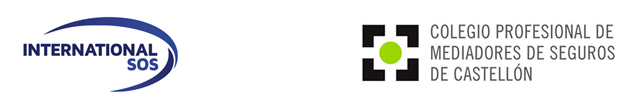 Estimad@ Colegiad@,Nos complace invitarle a una interesante jornada - taller que International SOS junto con el Colegio Profesional de Mediadores de Seguros de Castellón  que organizan el martes 26 de noviembre, denominada Seguros de Asistencia en Viaje a Empresas - Riesgos y Soluciones.

Esta sesión está dirigida a todos los mediadores que quieran iniciar y/o consolidar esta modalidad de seguro y tiene como objetivo que los asistentes conozcan algunas de sus características, así como las diversas modalidades de aseguramiento (pólizas innominadas, elección de gastos médicos ilimitados, etc...) y consejos de seguridad.

Esta jornada será a cargo de Carlos Nadal, Director Comercial y de Negocio, Pedro Ortiz, Director Médico y Enrique Dalmau, Dirección Comercial Mediación Levante y Baleares de International  SOS.

 Si está interesado en asistir, le agradeceremos nos confirme su asistencia enviando un email a csc@mediadorescastellon.com, indicando su nombre y apellidos, cargo y correduría.
 Fecha:26 de noviembre de 2019Lugar: Colegio Profesional de Mediadores de Seguros de Castellón
Avda. Capuchinos, 14 - entresuelo
12004 CASTELLÓNCondiciones:InvitaciónRecepción:11:30 hInicio Jornada:11:45 hFin Jornada:13:15 hVino español:13:15 h -14:00 h